VSTUPNÍ ČÁSTNázev moduluPříprava pokrmů z mořských rybKód modulu65-m-3/AP63Typ vzděláváníOdborné vzděláváníTyp moduluodborný praktickýVyužitelnost vzdělávacího moduluKategorie dosaženého vzděláníH (EQF úroveň 3)L0 (EQF úroveň 4)Skupiny oborů65 - Gastronomie, hotelnictví a turismusKomplexní úlohaProfesní kvalifikacePlatnost standardu od11. 04. 2017Obory vzdělání - poznámky65-51-H/01 Kuchař-číšník65-41-L/01 GastronomieDélka modulu (počet hodin)36Poznámka k délce moduluPlatnost modulu od30. 04. 2020Platnost modulu doVstupní předpokladyZnalosti rozdělení rybZákladní znalosti charakteristiky masa z rybZnalost předpisů BOZP, hygienických předpisůJÁDRO MODULUCharakteristika moduluCílem modulu je prohloubit a rozšířit znalosti a dovednosti žáků při zpracování masa z mořských ryb v moderní gastronomii, využívat nová technologická zařízení při přípravě pokrmů podle receptur. Osvojí si dovednosti předúpravy a vlastní tepelné úpravy pokrmů z mořských ryb.Očekávané výsledky učeníŽák:předběžně upraví rybupřipraví pokrmydodrží předpisy BOZPdodrží hygienické předpisy ovládá technologické postupypoužívá vhodný inventář při přípravě pokrmupoužívá správné tepelné úpravy pro dané pokrmypoužívá technická a technologická zařízení v gastronomii vhodná k přípravě daných pokrmůprovádí průběžnou kontrolunakládá hospodárně s potravinamipracuje s normami, recepturami dohotovuje a expeduje pokrmyKompetence ve vazbě na NSK65-001-H Příprava teplých pokrmů:Volba postupu práce, potřebných surovin a zařízení pro přípravu pokrmůPříprava surovin pro výrobu jídelÚprava jatečního masa, drůbeže, ryb a zvěřiny pro kuchyňské zpracováváníPříprava teplých pokrmů podle recepturOrganizování práce v gastronomickém provozuProvádění hygienicko-sanitační činnosti v potravinářských provozech a dodržování hygienických předpisůObsah vzdělávání (rozpis učiva)Mořské ryby:předběžná úprava rybporcovánístahování kůžefiletovánítepelné úpravy mořských rybpokrmy z mořských rybUčební činnosti žáků a strategie výukyTeoretická příprava:Výklad, odborná videoprezentaceZpracování mořských ryb, pokrmy z mořských ryb, hygienické předpisyPraktická výuka:Odborný výcvik na smluvním pracovišti:
	Příprava ryb na tepelnou úpravu (stahování kůže, vykosťování, filetování), příprava pokrmů z tuňáka a lososaUčební činnosti:Žák:sleduje odborný výklad učitelepracuje se získanými informace a vybírá si, které využije pro danou problematiku aplikuje teoretické poznatky do praktických ukázekpři hledání řešení spolupracuje s ostatními spolužákyprezentuje a zdůvodní své výsledky před vyučujícím a spolužákyČinnosti žáka ve vazbě na výsledky učení:předběžně upraví rybytepelně upraví pokrmy z ryb podle technologického postupudohotoví a expeduje pokrmyZařazení do učebního plánu, ročníkŠVP pro OV učebního oboru 65-51-H/01 Kuchař-číšník2. ročníkVÝSTUPNÍ ČÁSTZpůsob ověřování dosažených výsledkůPísemné zkoušení:znalostní test – rozdělení ryb, charakteristické vlastnosti rybího, výživové hodnoty masa, způsoby předběžné úpravy masa (stahování, vykosťování, porcování, porcování), technologický postup jednoho pokrmu, vhodné přílohy k pokrmům z ryb, předpisy BOZP a HACCAPPraktické zkoušení – výsledek OV na smluvním pracovišti – připravený pokrm dle zadáníKritéria hodnocení1. Písemné zkoušení: Test dosažených znalostí – bodové hodnocení max. 100 bodů, min. 60 bodů2. Praktické zkoušení – hodnocení :normovánídodržení technologického postupudodržování BOZP a hygienických předpisůvzhled pokrmuchuť pokrmuMax. 100 bodů, min. 60 bodůCelkové hodnocení: uspěl(a) – neuspěl(a)Žák uspěl, pokud uspěl z teoretické i praktické části.Doporučená literaturaHana Sedláčková, Ladislav Nodl, PhDr. Jaroslav Řešátko: Technologie přípravy pokrmů. Nakladatelství Fortuna, 2001. ISBN 80-7168-788-X. Jaroslav Runštuk a kolektiv: Receptury teplých pokrmů. IQ 147 v edici Merkur, Praha, 2012. ISBN 978-80-904093-0-9.PoznámkyObsahové upřesněníSpol - Spolupráce škol se zaměstnavateliMateriál vznikl v rámci projektu Modernizace odborného vzdělávání (MOV), který byl spolufinancován z Evropských strukturálních a investičních fondů a jehož realizaci zajišťoval Národní pedagogický institut České republiky. Autorem materiálu a všech jeho částí, není-li uvedeno jinak, je Projekt MOV. Creative Commons CC BY SA 4.0 – Uveďte původ – Zachovejte licenci 4.0 Mezinárodní.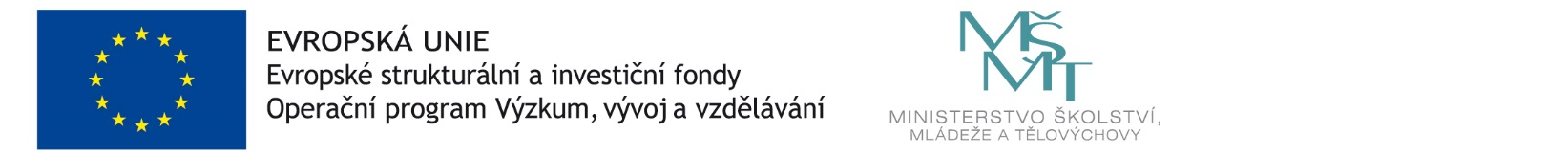 